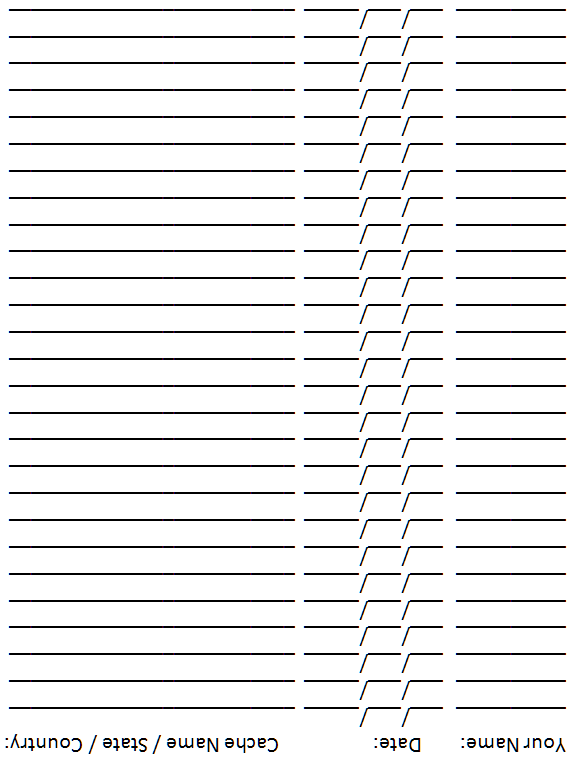 This is not an ordinary geocaching trading item!You have found a trackable item! This item travels from cache to cache, and you can help the owner see where this item has been. You do so by entering the item's tracking number at geocaching.com/track. If you don't want this responsibility, pleaseDO NOT TAKE THIS ITEM! Its travels and progress require you to log that it is being taken from this geocache. You will also need to log when you place it in another geocache. It's easy!If you are willing to log your part of the journey of this item and place it in another geocache as soon as possible (after you log your find), grab it from this geocache.The owner of this item is eager for it to travel around. Try not to keep it for more than a week or two at most. Please do not misplace or steal this trackable!It is always fun for owners to see pictures of their trackables in the wild. If it is not too much trouble, take a picture and post it with your log.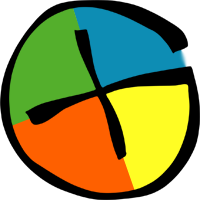 TrackablePassportName of Trackable:  _____________________________Owner:  _______________________________________Tracking Number: _________  Cost of this item:  ______To log this item: http://www.geocaching.com/trackCurrent Goal: